S1 Remote Learning Timetable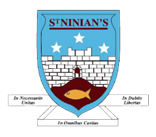 ArrangementsYour class teacher/subject will be available via your class TEAMS page following the above timetable. Each session will last for 1hour 30 minutes. There will be a number of approaches to these sessions, however, it is important that you are logged in on time for the beginning of the sessions, are in a quiet area and are prepared to complete any tasks that may be given.Attendance for these sessions will be recorded so you must let the school know if you cannot make a session for any reason.If you have any issues with accessing your class TEAMS please contact your teacher via email or the school office.MondayMondayMondayTuesdayTuesdayTuesdayWednesdayWednesdayWednesdayThursdayThursdayThursdayFridayFridayFridaySession123123123123123Subjects1P, 1Q, 1RBusiness1S, 1TArt1U, 1V, 1WMusicREMathsScienceSocial Subjects1P, 1Q Computing1R, 1S, 1VDes Tech1T, 1U, 1WHFTTEnglishModern Languages1P, 1Q, 1R, 1U, 1V, 1WArt1S,1TMusicMaths1P, 1Q Des Tech1R, 1SHFTT1T, 1U, 1V, 1WComputing1P, 1Q, 1RMusic1S, 1T, 1U, 1V, 1WBusinessEnglish1P, 1Q, 1VHFFT1R, 1SComputing1T, 1U, 1WDes TechPETime9am-10.30am11am-12.30pm1.30pm – 3pm9am-10.30am11am-12.30pm1.30pm-3pm9am-10.30pm11am-12.30pm1.30pm-3pm9am-10.30am11am-12.30pm1.30pm-3pm9am-10.30am11am-12.30pm1.30pm-3pm